Министерство здравоохранения Саратовской областиГосударственное автономное образовательное учреждение среднего профессионального образования Саратовской области «Балашовское медицинское училище»РАБОЧАЯ   ПРОГРАММА УЧЕБНОЙ ДИСЦИПЛИНЫИ Н О С Т Р А Н Н Ы Й   Я З Ы К(немецкий язык) 2015 г.г. Балашов «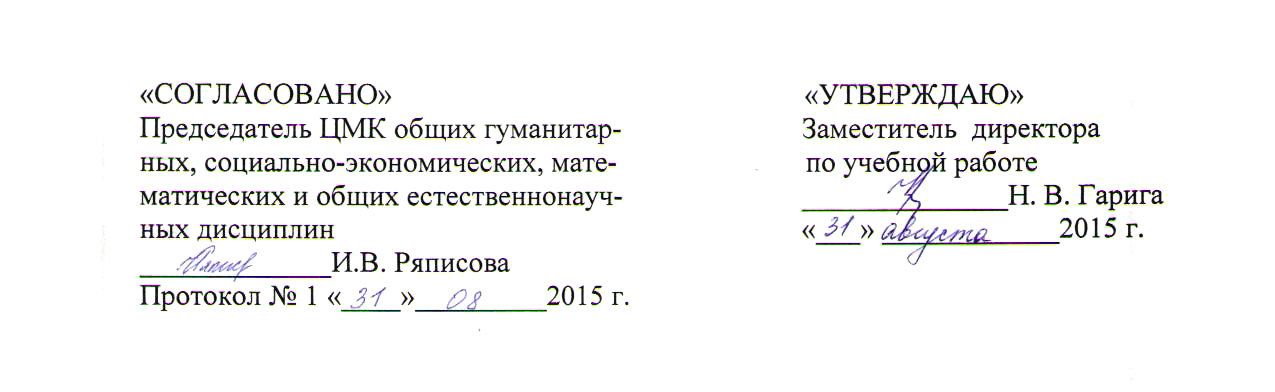 Программа учебной дисциплины разработана на основе Федерального государственного образовательного стандарта (далее - ФГОС) по специальности среднего профессионального образования  (далее СПО)  34.02.01 «Сестринское дело»Организация-разработчик: Государственное автономное образовательное учреждение среднего профессионального образования Саратовской области «Балашовское медицинское училище»Разработчик:Ряписова И.В., преподаватель учебной дисциплины «Иностранный (немецкий) язык», первая квалификационная категория, ГАОУ СПО СО «Балашовское медицинское училище»Рецензент: Попова Т.Н., кандидат педагогических наук, доцент, зав. кафедрой иностранных языков  Балашовский институт (филиал) ФГБОУ ВПО «Саратовского государственного университета им. Н.Г. Чернышевского»СОДЕРЖАНИЕстр.ПАСПОРТ ПРОГРАММЫ УЧЕБНОЙ ДИСЦИПЛИНЫ                      4                                                         СТРУКТУРА И СОДЕРЖАНИЕ УЧЕБНОЙ ДИСЦИПЛИНЫ            5                УСЛОВИЯ РЕАЛИЗАЦИИ УЧЕБНОЙ ДИСЦИПЛИНЫ                   16                   КОНТРОЛЬ И ОЦЕНКА РЕЗУЛЬТАТОВ ОСВОЕНИЯ УЧЕБНОЙ ДИСЦИПЛИНЫ                                                                      18ПАСПОРТ ПРОГРАММЫ УЧЕБНОЙ ДИСЦИПЛИНЫ ИНОСТРАННЫЙ (НЕМЕЦКИЙ) ЯЗЫКОбласть применения программыПрограмма учебной дисциплины  является 	частью	 программы подготовки специалистов среднего звена в соответствии с ФГОС по специальности СПО 34.02.01 «Сестринское дело»	.1.2. Место дисциплины в структуре основной профессиональной  образовательной программы:Общий гуманитарный, социально-экономический  цикл.1.3. Цели и задачи  дисциплины – требования к результатам освоения дисциплины:В результате освоения дисциплины обучающийся должен  уметь:общаться (устно и письменно) на немецком языке  на профессиональные  и повседневные темы;переводить (со словарем) немецкие тексты профессиональной направленности;самостоятельно совершенствовать устную и письменную речь, пополнять словарный запас.В результате освоения дисциплины обучающийся должен  знать:лексический (1200-1400 лексических единиц) и грамматический минимум, необходимый для чтения и перевода (со словарем) иностранных  текстов профессиональной направленности.1.4. Количество часов на освоение программы учебной дисциплины:максимальной учебной нагрузки обучающегося 261 час, в том числе:        обязательной аудиторной учебной нагрузки обучающегося 174 часа;        самостоятельной работы обучающегося 87 часов.СТРУКТУРА И СОДЕРЖАНИЕ УЧЕБНОЙ ДИСЦИПЛИНЫ2.1. Объем учебной дисциплины и виды учебной работы2.2. Тематический план и содержание учебной дисциплины Иностранный (немецкий) языкДля характеристики уровня освоения учебного материала используются следующие обозначения:1. – ознакомительный (узнавание ранее изученных объектов, свойств); 2. – репродуктивный (выполнение деятельности по образцу, инструкции или под руководством)3. – продуктивный (планирование и самостоятельное выполнение деятельности, решение проблемных задач)УСЛОВИЯ РЕАЛИЗАЦИИ УЧЕБНОЙ ДИСЦИПЛИНЫ 3.1. Требования к минимальному материально-техническому обеспечениюРеализация программы дисциплины требует наличия учебного кабинета иностранного языка.Оборудование учебного кабинета:Рабочие места обучающихсяРабочее место преподавателяШкафДоска Технические средства обучения:Ноутбук	Аудиозаписи Видеозаписи Интерактивно обучающие компьютерные программы 3.2. Информационное обеспечение обученияПеречень рекомендуемых учебных изданий, Интернет-ресурсов, дополнительной литературыОсновные источники:Кондратьева В.А. Немецкий язык для студентов – медиков [Текст] / В.А. Кондратьева. – Москва. : ГЭОТАР-Медиа, 2010. – 329с.Миронова Г.Г. Немецкий язык для медицинских колледжей [Текст] / Г.Г. Миронова. – Ростов н/Д. : Феникс, 2013. – 224с.Миллер Е. Здравствуйте, доктор! [Текст] / Е. Миллер. – Ульяновск : Язык и литература, 2013. – 327с.Мурадханова Т.Н. Немецкий язык для медицинских колледжей [Текст] / Т.Н. Мурадханова.  – Ростов н/Д. : Феникс, 2012. – 380с. Синельникова Л.В., Грамматический справочник немецкого языка: Учебное пособие для студентов медицинских училищ и колледжей /  Синельникова Л.В.,  Хайрова Н.В. , Богдарева В.Я.- Ростов н/ Д : Феникс, 2011.- 352 с.Дополнительные источники: Васильева М.М. Практическая грамматика немецкого языка [Текст] / М.М. Васильева. – Москва : Гардарики, 2012. 206с.Миллер Е. Учитесь говорить по-немецки [Текст] / Е. Миллер. – Ульяновск : Высш. шк., 2011. – 280с.Тигаль И.П.  Грамматика немецкого языка. [Текст] /  И.П. Тагиль. – Санкт-Петербург : КАРО, 2010. 496 с.Тигаль И.П.  Грамматика немецкого языка в упражнения. [Текст] / И.П. Тагиль. – Санкт-Петербург : КАРО, 2010. 384 с.Турмаир М. Краткая грамматика немецкого языка. [Текст] /М. Турмаир. – Москва. : Астрель, 2014. – 144с.Интернет - ресурсы:www.deutsch-uni.com www.grammade.ru/grammarwww.hueber.de/tangram-aktuell/http://deutsche-sprache.ru/http://www.de-web.ru/http://deutscherklub.ru/Контроль и оценка результатов освоения ДисциплиныКонтроль и оценка результатов освоения учебной дисциплины осуществляется преподавателем  в процессе проведения практических занятий, тестирования, а также выполнения обучающимися индивидуальных заданий.Разработчик: 	ГАОУ СПО СО «БМУ»                                   И.В.  Ряписова Вид учебной работыОбъем часовМаксимальная учебная  нагрузка (всего)261Обязательная аудиторная  учебная нагрузка  (всего)174в том числе:     лабораторные  работы (не предусмотрено) -     практические занятия162     контрольные работы12     курсовая работа (проект) (не предусмотрено)-Самостоятельная  работа  обучающегося  (всего)87в том числе:самостоятельная работа над курсовой работой (проектом)-разработка мультимедийных презентаций4работа с учебником15составление кроссвордов3составление  грамматических таблиц10составление ассоциограмм5пересказ лексических текстов5перевод специальных текстов15подготовка к практическим занятиям20подготовка рефератов, сообщений, докладов10Итоговая аттестация  в форме  дифференцированного зачетаИтоговая аттестация  в форме  дифференцированного зачетаНаименование разделов и темСодержание учебного материала, лабораторные  работы и практические занятия, самостоятельная работа обучающихся, курсовая работа (проект) (если предусмотрены)Объем часовУровень освоения1234Раздел 1.Я и моя профессия10Тема 1.1.ЗнакомствоСодержание  учебного материала (не предусмотрено)-2Тема 1.1.ЗнакомствоЛабораторные работы (не предусмотрено)-Тема 1.1.ЗнакомствоПрактические занятияЗнакомство с историей немецкого языка и с ГерманиейЧтение немецкого алфавитаОсобенности произношения дифтонговЗнакомство с буквосочетаниями немецкого языкаИзучение определенных  и не определенных местоименийЗнакомство с личными местоимениями Введение новой лексикиРабота над текстом «Meine Familie»Составление рассказа о  своей семье Составление лексических тем «Ich bin Student» Чтение и перевод текста  «Mein Beruf»6Тема 1.1.ЗнакомствоКонтрольные работы (не предусмотрено)-Тема 1.1.ЗнакомствоСамостоятельная работа обучающихся: выполнение фонетических упражнений, заучивание буквосочетаний, составление таблицы склонений местоимений, заучивание новой лексики, заучивание темы «Meine Familie»,составление кроссворда по теме семья,  «Ich bin Student», перевод текста «Mein Beruf»4Раздел 2.Анатомия12Тема 2.1.Анатомия и физиология человекаСодержание  учебного материала (не предусмотрено)-2Тема 2.1.Анатомия и физиология человекаЛабораторные работы (не предусмотрено)-Тема 2.1.Анатомия и физиология человекаПрактические занятияЗначение и употребление глаголов sein, habenЗнакомство с возвратным местоимением sichВыполнение грамматических упражненийВведение лексики по изученной темеРабота с текстами «Was ist Anatomie?»,  «Anatomische Bau des Mensche», «Die Physiologie des Menschen», «das Skelett»  8Тема 2.1.Анатомия и физиология человекаКонтрольные работы (не предусмотрено)-Тема 2.1.Анатомия и физиология человекаСамостоятельная  работа  обучающихся: спряжение глаголов sein, haben,   составление     таблицы  склонений   местоимений,   заучивание  новой лексики,   выполнение лексико-грамматических   упражнений, составление    ассоциограмм  лексических текстов, пересказ текстов4Раздел 3.Здоровье человека9Тема 3.1.У врачаСодержание  учебного материала (не предусмотрено)-2Тема 3.1.У врачаЛабораторные работы (не предусмотрено)-Тема 3.1.У врачаПрактические занятияЛичные глагольные окончания при спряжении в настоящем времениПравила образования множественного числа существительныхЗапись вопросительных слов и их значенийЗнакомство со значением и употреблением  отрицательных словВыполнение грамматических упражненийЗапись новых лексических единицРабота над текстом  «Krankheit»Перевод  и инсценировка диалогов «Das erste Gespräch», «Beim Arzt», «In der Apotheke»6Тема 3.1.У врачаКонтрольные работы (не предусмотрено)-Тема 3.1.У врачаСамостоятельная работа обучающихся: составление  таблиц личных окончаний глаголов, выполнение грамматических     упражнений, заучивание новых лексических единиц, составление диалогов3Раздел 4.Медицинские   учреждения12Тема 4.1.Медицинские   учрежденияСодержание  учебного материала (не предусмотрено)-2Тема 4.1.Медицинские   учрежденияЛабораторные работы (не предусмотрено)-Тема 4.1.Медицинские   учрежденияПрактические занятияАктуализация опорных знаний Знакомство с типами  склонений имен существительныхЗнакомство с падежами в немецком языкеГруппа предлогов и их употреблениеВыполнение лексико-грамматических упражненийЗапись новой лексики по темеРабота над текстами «Das Krankenhaus», «Poliklinik», «Allgemeine Krankenpflege», «Der Operationssaal»8Тема 4.1.Медицинские   учрежденияКонтрольные работы (не предусмотрено)-Тема 4.1.Медицинские   учрежденияСамостоятельная работа обучающихся: составление  таблиц склонений существительных, падежей, предлогов, выполнение лексико-грамматических упражнений, работа над текстами «Das Krankenhaus», «Poliklinik», «Allgemeine Krankenpflege», «Der Operationssaal»4Раздел 5.Физиология человека84Тема 5.1.Внутренние органыСодержание  учебного материала (не предусмотрено)-2Тема 5.1.Внутренние органыЛабораторные работы (не предусмотрено)-Тема 5.1.Внутренние органыПрактические занятияЗнакомство с неопределенно личными местоимениями manЗначение и употребление глагола wissenПравила образования количественных числительныхЗапись новых лексических единицВыполнение лексическо-грамматических упражненийРабота над текстами  «Was ist Innere Medizin?», «Das Herz», «Die Arbeit des Herzens»,«Die Leber», «Die Nieren», «Der Magen», «Das Magengeschwür»16Тема 5.1.Внутренние органыКонтрольные работы2Тема 5.1.Внутренние органыСамостоятельная работа обучающихся:  заучивание новых лексических единиц, выполнение лексическо-грамматических упражнений, работа над текстами «Was ist Innere Medizin?», «Das Herz», «Die Arbeit des Herzens»,«Die Leber», «Die Nieren», «Der Magen», «Das Magengeschwür»8Тема 5.2.Дыхательная системаСодержание  учебного материала (не предусмотрено)-2Тема 5.2.Дыхательная системаЛабораторные работы (не предусмотрено)-Тема 5.2.Дыхательная системаПрактические занятияЗнакомство с безличным местоимением esОпределение отделяемых и неотделяемых глагольных приставокЗначение и употребление модальных глаголовВыполнение  лексико-грамматических упражненийВведение новой лексикиРабота над текстами«Die Atmungsorgane», «Das Atmungssystem», «Krankheiten der Atemorgane»6Тема 5.2.Дыхательная системаКонтрольные работы (не предусмотрено)-Тема 5.2.Дыхательная системаСамостоятельная работа обучающихся:  составление предложений с местоимением es, заучивание новой лексики, выполнение грамматических упражнений, составление ассоциаграмм  текстов,  работа над текстами «Die Atmungsorgane», «Das Atmungssystem», «Krankheiten der Atemorgane»3Тема 5.3.Нервная системаСодержание  учебного материала (не предусмотрено)-2Тема 5.3.Нервная системаЛабораторные работы (не предусмотрено)-Тема 5.3.Нервная системаПрактические занятияАктуализация опорных знанийТиты придаточных предложений Употребление притяжательных местоименийИспользование возвратных глаголовВыполнение лексико-грамматических упражненийЗапись новой лексики по темеРабота над лексическими текстами6Тема 5.3.Нервная системаКонтрольные работы (не предусмотрено)-Тема 5.3.Нервная системаСамостоятельная работа обучающихся:  перевод придаточных предложений с русского языка  на немецкий, подготовка слайд- презентации, выполнение лексических упражнений, заучивание новой лексики, перевод и пересказ текстов«Das Nervensystem», «Das Zentealnervensystem», «Das vegetative Nervensystem»3Тема 5.4.Физиология человекаСодержание  учебного материала  (не предусмотрено)-2Тема 5.4.Физиология человекаЛабораторные работы (не предусмотрено)--Тема 5.4.Физиология человекаПрактические занятияУпотребления вопросительных местоименийУпотребление относительных местоименийУпотребление  сочинительных союзов и союзные словаЗнакомства с будущем временем глаголов футурумЗапись модальных конструкцийЗапись новых лексических единицРабота над текстами«Bau und Funktion des menschlichen Körpers», «Die Zelle als Grundbaustein», «Zelle», « Zelle, Gewebe, Organsystem», «Haltung », «Bewegungsapparat », «Das Muskel-Skelett-System»10Тема 5.4.Физиология человекаКонтрольные работы 	2Тема 5.4.Физиология человекаСамостоятельная     работа обучающихся:   Составление  таблицы личных       окончаний глаголов  в  будущем   времени,   выполнение лексико-грамматических    упражнений,    заучивание новых лексических единиц,    перевод и пересказ текстов6Тема 5.5.Пищеварительная системаСодержание  учебного материала (не предусмотрено)-2Тема 5.5.Пищеварительная системаЛабораторные работы (не предусмотрено)-Тема 5.5.Пищеварительная системаПрактические занятияПорядок слов в сложносочиненном предложенииПорядок слов в сложноподчиненном предложенииВыполнение лексико-грамматических упражненийЗапись новой лексикиРабота над текстами «Die Verdauung», «Leber und Bauchspeicheldrüse», «Die Nahrung»6Тема 5.5.Пищеварительная системаКонтрольные работы (не предусмотрено)-Тема 5.5.Пищеварительная системаСамостоятельная   работа    обучающихся:    составление    предложений  с  местоимением и глаголом wissen, выполнение лексико-грамматических    упражнений,    заучивание     новой     лексики, перевод и пересказ текстов «Die Verdauung», «Leber und Bauchspeicheldrüse»,   «Die Nahrung»4Тема 5.6.Кровообращение сердцаСодержание  учебного материала (не предусмотрено)-2Тема 5.6.Кровообращение сердцаЛабораторные работы (не предусмотрено)-Тема 5.6.Кровообращение сердцаПрактические занятияПравила образования порядковых  числительныхУпотребление указательных  местоименийОбразование прошедшего времени слабых и сильных глаголовУпотребления отрицания nicht и keinВыполнение лексико-грамматических упражненийЗапись новых лексических единицРабота над текстами «Der Blutkreislauf des Herzes», «Die Tätigkeit des Herzens», «Blutgefäβe»8Тема 5.6.Кровообращение сердцаКонтрольные работы (не предусмотрено)-Тема 5.6.Кровообращение сердцаСамостоятельная работа обучающихся:   Составление    таблицы личных   окончаний   глаголов  в  прошедшем     времени,      выполнение    лексико-грамматических    упражнений, заучивание новых     лексических    единиц,   перевод и  пересказ  текстов            «Der Blutkreislauf    des Herzes», «Die Tätigkeit des Herzens», «Blutgefäβe»4Раздел 6.Инфекционные болезни9Тема 6.1.Инфекционные болезниСодержание  учебного материала (не предусмотрено)-2Тема 6.1.Инфекционные болезниЛабораторные работы (не предусмотрено)-Тема 6.1.Инфекционные болезниПрактические занятияОбразования  инфинитива, перевод инфинитивных оборотовУпотребление инфинитива без частицы zuУпотребление инфинитива с частицей zuВыполнение лексико-грамматических упражненийЗапись новой лексической единицыРабота над текстами  «Mandelentzündung», «Masern», «Diphtherie»6Тема 6.1.Инфекционные болезниКонтрольная работа (не предусмотрено)-Тема 6.1.Инфекционные болезниСамостоятельная     работа обучающихся:   Составление  таблицы личных       окончаний глаголов  в  будущем   времени,   выполнение лексико-грамматических    упражнений,    заучивание новых лексических единиц,    перевод и пересказ текстов3	Раздел 7.			Страноведение20		Тема 7.1.СтрановедениеСодержание  учебного материала (не предусмотрено)-2		Тема 7.1.СтрановедениеЛабораторные работы (не предусмотрено)-		Тема 7.1.СтрановедениеПрактические занятияПрямой и обратный порядок словВопросительные предложения без вопросительного словаВопросительные предложения с вопросительным словомОбразование форм повелительного наклонения глаголовЗначение и употребление модальных глаголовВыполнение лексико-грамматических упражненийВведение новой лексикиРабота над текстами «Deutschland», «Die Landschaften der BRD und das Klima in Deutschland», «Österreich», «Schweiz», «Luxemburg», «Liechtebstein»12		Тема 7.1.СтрановедениеКонтрольная работа 2		Тема 7.1.СтрановедениеСамостоятельная работа обучающихся: выполнение лексических упражнений,  заучивание новой лексики, перевод и пересказ текстов6Раздел 8.Здравоохранение7Тема 8.1.ЗдравоохранениеСодержание  учебного материала  (не предусмотрено)-2Тема 8.1.ЗдравоохранениеЛабораторная работа (не предусмотрено)-Тема 8.1.ЗдравоохранениеПрактические занятияЗнакомство с безличным местоимением esОпределение отделяемых и неотделяемых глагольных приставокЗначение и употребление модальных глаголовВыполнение  лексико-грамматических упражненийЗапись новой лексикиРабота над текстами «Das      Gesundheitswesen in der Bundesrepublik Deutschland»,    «Das   Gesundheitswesen in Ruβland» 4Тема 8.1.ЗдравоохранениеКонтрольная работа (не предусмотрено)-Тема 8.1.ЗдравоохранениеСамостоятельная работа обучающихся: выполнение лексических упражнений,  заучивание новой лексики, перевод и пересказ текстов3Раздел 9.Лекарственные средства15Тема 9.1.Лекарственные средстваСодержание  учебного материала (не предусмотрено)-2Тема 9.1.Лекарственные средстваЛабораторная работа (не предусмотрено)-Тема 9.1.Лекарственные средстваПрактические занятияСклонения неопределенных местоименийУпотребление подчинительных союзовПравила образования и  употребления именных форм глаголаУпотребление и образования времен перфекта и плюсквамперфектаВыполнение грамматических упражненийЗапись новых лексических единицРабота над текстами «Das Arzneimittel», «Die Wirkung der Arzneimittel»,  « Die Antibiotika», «Die Anästhesie», «Schmerz»10Тема 9.1.Лекарственные средстваКонтрольная работа (не предусмотрено)-Тема 9.1.Лекарственные средстваСамостоятельная работа обучающихся: составление таблиц склонений неопределенных местоимений, выполнение грамматических упражнений, заучивание новых лексических единиц, перевод и пересказ текстов  5Раздел .10Лабораторныеисследования15Тема 10.1.ИсследованияСодержание  учебного материала (не предусмотрено)-2Тема 10.1.ИсследованияЛабораторная работа (не предусмотрено)-Тема 10.1.ИсследованияПрактические занятияТипы склонений имен прилагательныхОбразование  степеней сравнения имен прилагательныхПравила употребления и перевод союзов и союзных словВыполнение лексико-грамматических упражненийЗапись новой лексической единицыРабота над текстами  «Die Blutuntersuchung», «Die Harnuntersuchung», «Die Röntgenuntersuchung»10Тема 10.1.ИсследованияКонтрольная работа (не предусмотрено)-Тема 10.1.ИсследованияСамостоятельная работа   обучающихся:  Склонения  по разным типам,  выполнение  лексико-грамматических упражнений, заучивание новой лексики,    перевод   и   пересказ   текстов5	Раздел 11.	Основные медицинские предметы68Тема 11.1.ХирургияСодержание  учебного материала (не предусмотрено)-2Тема 11.1.ХирургияЛабораторная работа (не предусмотрено)-Тема 11.1.ХирургияПрактические занятияУпотребление и образования партицип IУпотребление и образования партицип IIУпотребление  вспомогательные глаголы haben  или sein в перфекте и плюсквамперфектеКлассификация наречийЗапись новой лексической единицыРабота над текстами  «Was ist Chirurgie»,   «Neue Erfolge der Chirurgie»,   «Die Bluttransfusion»,  «Die Wunde», «Wundheilung», «Erste Hilfe bei Wunden»12Тема 11.1.ХирургияКонтрольная работа 2Тема 11.1.ХирургияСамостоятельная работа обучающихся: составления схемы образования   партиципа I и II,      выполнение лексико-грамматических упражнений,    заучивание новой лексики, составление ассоциограмм лексических текстов, перевод и пересказ текстов6Тема 11.2.ТерапияСодержание  учебного материала  (не предусмотрено)-2Тема 11.2.ТерапияЛабораторная работа (не предусмотрено)-Тема 11.2.ТерапияПрактические занятияКлассификация наклоненийОбразование форм императиваЗапись новой лексической единицыРабота над текстами  «Was ist Therapie?», «Die Zuckerkrankheit», Die Entdeckung  des Penicillins», «Der Ohnmachtsanfall»,«In der Poliklinik»,  «Die Krankenstation», « Das  Krankenhaus»14Тема 11.2.ТерапияКонтрольная работа2Тема 11.2.ТерапияСамостоятельная работа обучающихся: лексико-грамматических упражнений, заучивание новой лексики, перевод и пересказ текстов8Тема 11.3.ГинекологияСодержание  учебного материалаТема 11.3.ГинекологияЛабораторная работа (не предусмотрено)-2Тема 11.3.ГинекологияПрактические занятияОбразование  и  употребление конъюнктиваСпряжение глаголов в конъюнктиваСпряжение модальных глаголов в конъюнктивЗапись новой лексической единицыРабота над текстами «Frauenheilkunde und Geburtshilfe», «Die  weibliche Geschlechtsorgane», «Sterilität», «Verhütungsmittel», «Schwangerenbetreuung», «Normale Schwangerschaft», «Normale Geburt»14Тема 11.3.ГинекологияКонтрольная работа2Тема 11.3.ГинекологияСамостоятельная работа обучающихся: выполнение лексико-грамматических упражнений,  заучивание новой лексики, составление ассоциограмм лексических текстов, составление диалогов,  перевод и пересказ текстов8Тематика курсовой работы (проекта) (не предусмотрено)	Тематика курсовой работы (проекта) (не предусмотрено)	-Самостоятельная работа обучающихся над курсовой работой (проектом) (не предусмотрено)Самостоятельная работа обучающихся над курсовой работой (проектом) (не предусмотрено)-ВсегоВсего261Результаты обучения(освоенные умения, усвоенные знания)Формы и методы контроля и оценки результатов обучения Уметь:общаться устно и письменно на немецком языке на профессиональные и повседневные темы      Оценка в рамках текущего контроля:      - результатов выполнения лексических и грамматических упражнений      - результатов устного и письменного индивидуального опроса       Оценка результатов выполнения домашних заданий в виде лексических и грамматических упражнений, в виде устных сообщений        Оценка умений вести и поддерживать беседупереводить со словарём немецкие тексты профессиональной направленностиОценка понимания основного содержания текста по знакомым опорным словам, интернациональной лексике, профессионально-ориентированной лексикеОценка умений выделить главную и второстепенную информациюОценка умения составить краткий пересказ текста и пересказать текст по опорной схеме, плануОценка правильности чтения и перевода иностранных текстов профессиональной направленностисамостоятельно совершенствовать устную и письменную речь, пополнять словарный запасОценка умения вести и поддерживать беседуОценка правильности составления кроссвордовОценка правильности составления рассказов и подготовки  слайд-презентацийЗнать:лексический (1200 -1400 лексических единиц) и грамматический минимум, необходимый для  чтения и перевода со словарём иностранных текстов профессиональной направленностиОценка результатов письменного опроса  и выполнение  письменного задания Оценка индивидуального и  группового опроса в устной формеОценка знания лексических единиц при составлении и решении кроссвордовОценка правильности выполнения лексико-грамматических упражненийОценка результатов решения тестовых заданийОценка знаний грамматического материала при составлении и заполнении грамматических  таблиц